Advocacy on the marginsWOMEN WITH DISABILITIES ADDRESSING THE VIOLENCE AT THE GRASSROOTS LEVEL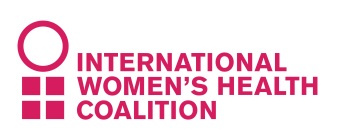 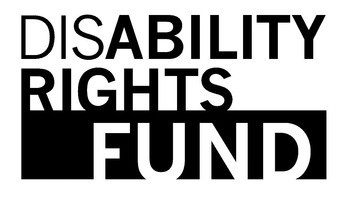 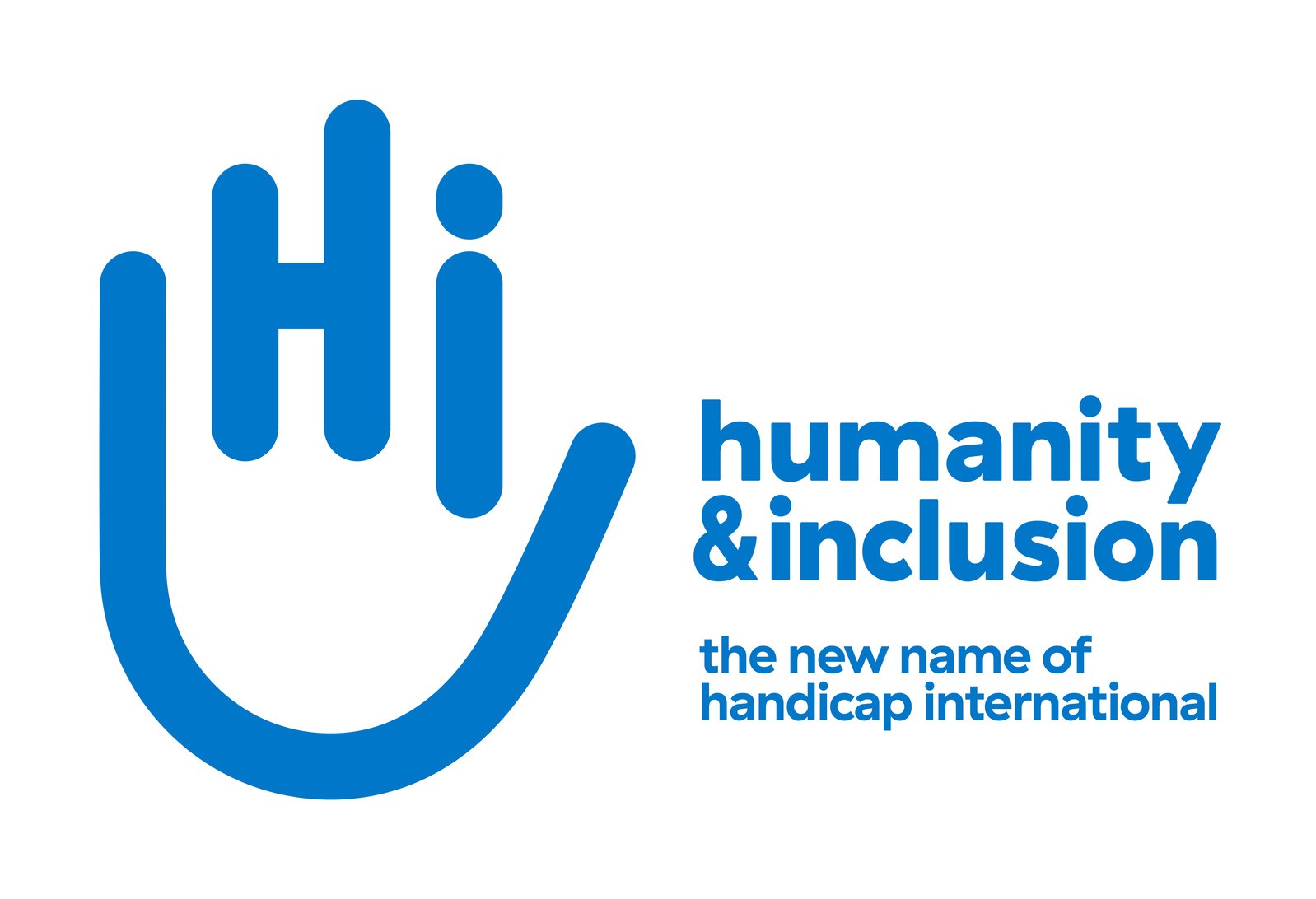 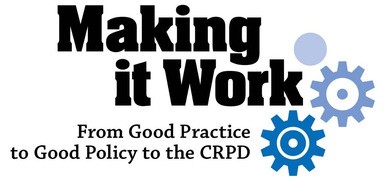 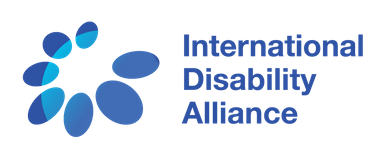 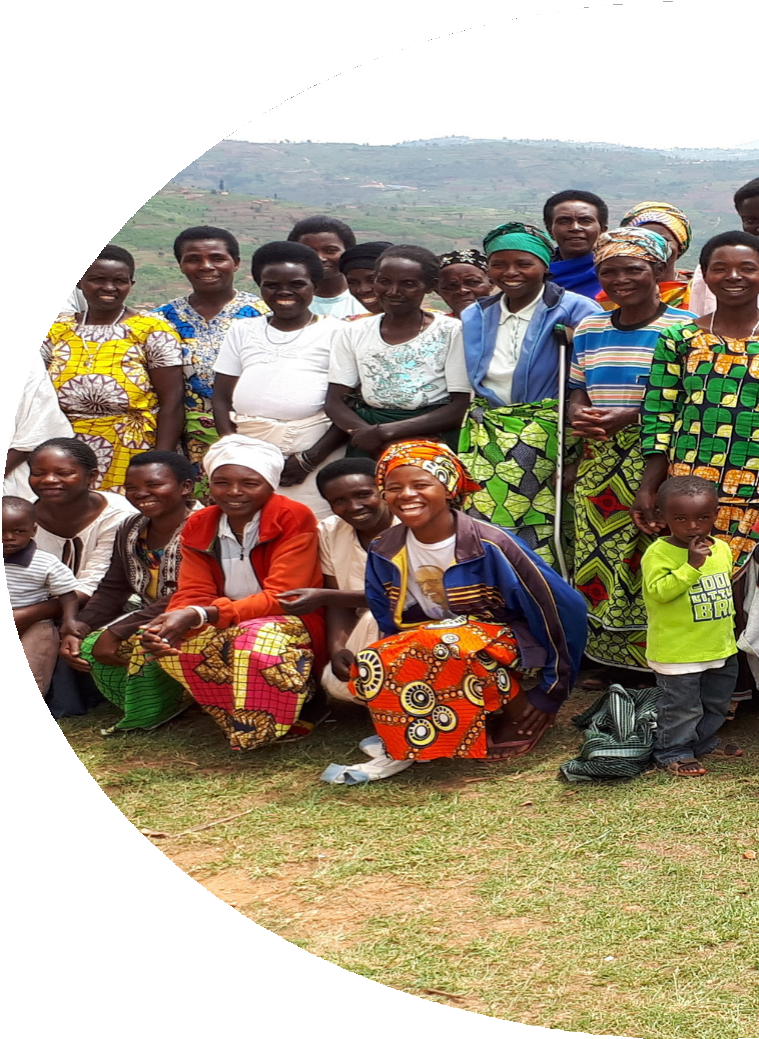 